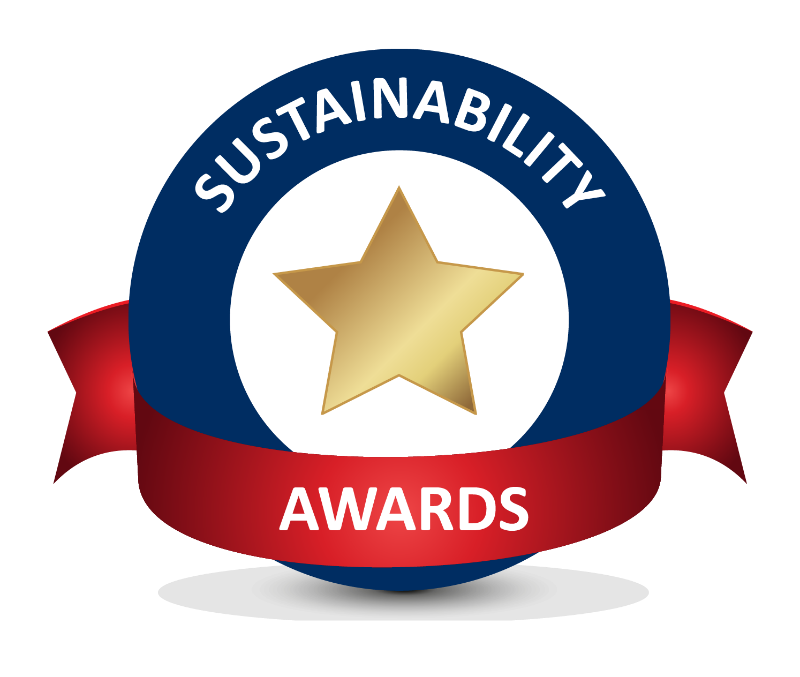 Student Award Report Template2017/18Final report – template Student societies and groups applying to the Sustainability Student Award are invited to use this template for their final report. Please submit the report and relevant evidence by the end of Friday 23rd February 2018. Please email matthew.lawson@ed.ac.uk with the email subject line ‘Application Sustainability Student Award 2017-18, Project Name’.Project name:Name of student society or group:Project description (no more than 500 words):BackgroundProject management/meetingsObjectivesRelevance to SRS issuesIntended outputs Intended outcomesAudience / stakeholders Timeline Project impact (no more than 300 words):Changes deliveredIntended outputs and outcomesSecondary (or unintended) outputs and outcomesMetricsProject outreach (no more than 300 words):Audience and stakeholdersCommunication methods Participation levels in projectProject evaluation and next steps (no more than 300 words):Lessons learnt from projectFuture of projectLinks to further information:Website link